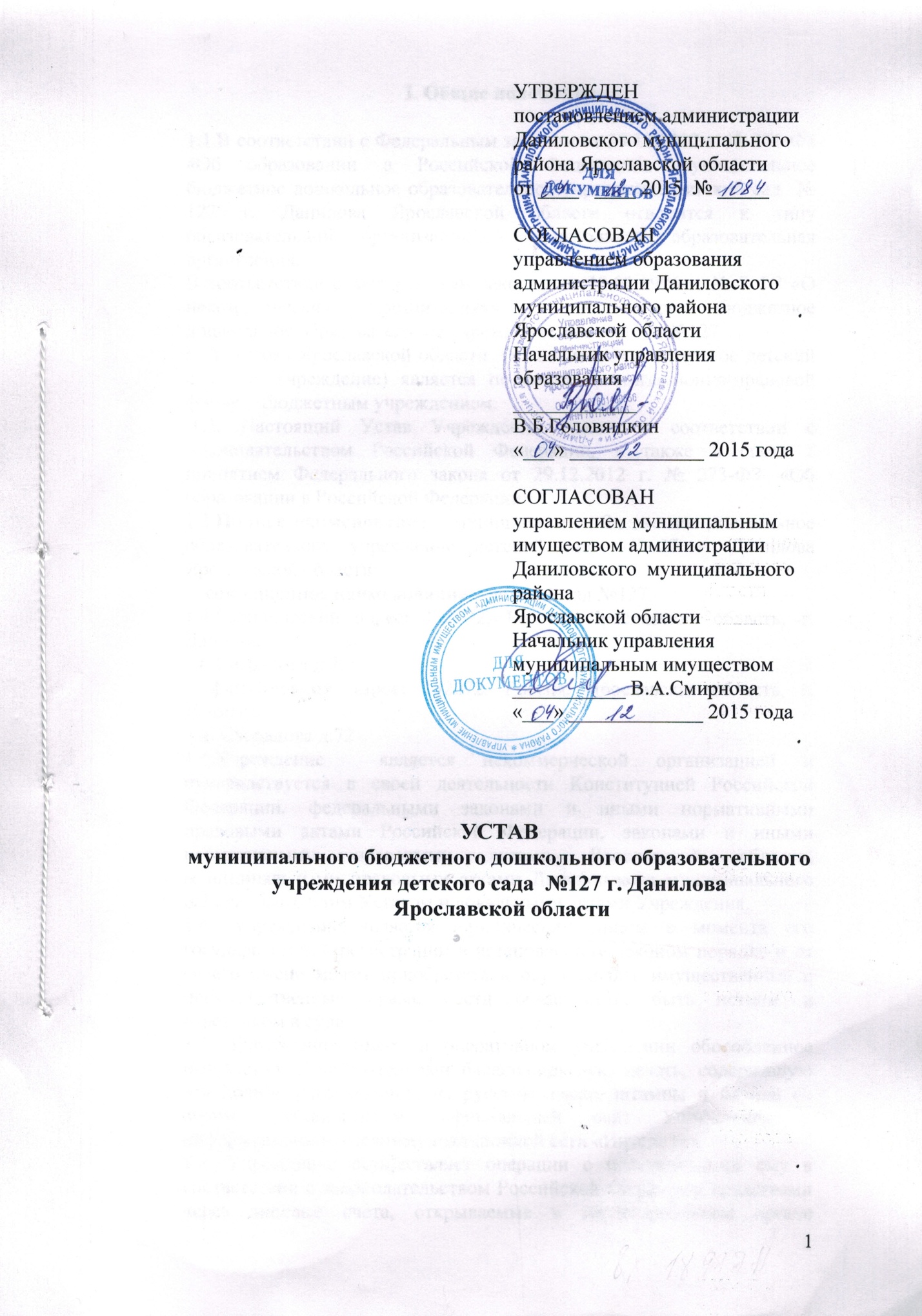 I. Общие положения1.1.В соответствии с Федеральным законом от 29.12.2012 г. № 273-ФЗ «Об образовании в Российской Федерации» муниципальное бюджетное дошкольное образовательное учреждение детский сад  № 127 г. Данилова Ярославской области относится к типу образовательной организации – дошкольная образовательная организация.В соответствии с Федеральным законом от 12.01.1996 г. № 7-ФЗ «О некоммерческих организациях» муниципальное бюджетное дошкольное образовательное учреждение детский сад №127 г. Данилова Ярославской области  (в дальнейшем именуемое детский сад или Учреждение) является по своей организационно-правовой форме – бюджетным учреждением. 1.2. Настоящий Устав Учреждения принят в соответствии с законодательством Российской Федерации, а также в связи с принятием Федерального закона от 29.12.2012 г. № 273-ФЗ  «Об образовании в Российской Федерации».1.3.Полное наименование – муниципальное бюджетное дошкольное образовательное учреждение детский сад  №127 г. Данилова Ярославской области;    сокращенное наименование – детский сад №127.1.4.Юридический адрес: 152072, Россия, Ярославская область, г. Данилов, ул. Свердлова д.72;     фактический адрес: 152072, Россия, Ярославская область, г. Данилов, ул. Свердлова д.721.5.Учреждение  является некоммерческой организацией и руководствуется в своей деятельности Конституцией Российской Федерации, федеральными законами и иными нормативными правовыми актами Российской Федерации, законами и иными нормативными правовыми актами Ярославской области, муниципальными правовыми актами Даниловского муниципального района, настоящим Уставом и локальными актами Учреждения.1.6. Учреждение является юридическим лицом с момента его государственной регистрации в установленном законом порядке и от своего имени может приобретать и осуществлять имущественные и неимущественные права, нести обязанности, быть истцом и ответчиком в суде.1.7. Учреждение имеет в оперативном управлении обособленное имущество, самостоятельный баланс, круглую печать, содержащую его полное наименование на русском языке, штампы и бланки со своим наименованием, официальный сайт Учреждения в информационно-телекоммуникационной сети «Интернет».1.8. Учреждение осуществляет операции с поступающими ему в соответствии с законодательством Российской Федерации средствами через лицевые счета, открываемые в территориальном органе Федерального казначейства в порядке, установленном законодательством Российской Федерации (за исключением случаев, установленных законодательством).1.9. Образовательная деятельность, осуществляемая Учреждением, подлежит лицензированию в соответствии с законодательством Российской Федерации о лицензировании отдельных видов деятельности с учетом особенностей, установленных Федеральным законом «Об образовании в Российской Федерации».1.10. Учреждение формирует свою структуру по согласованию с Учредителем, если  иное не установлено федеральными законами (ч.1 ст. 27 ФЗ № 273-ФЗ). 1.11. Учреждение вправе создавать филиалы по согласованию с Учредителем и органом местного самоуправления, осуществляющим управление в сфере образования, по месту нахождения создаваемого филиала (ч.8 ст.27 ФЗ № 273-ФЗ).1.12. Учреждение вправе открывать и закрывать представительства на территории Российской Федерации (ч.1 ст.5 ФЗ № 7-ФЗ,  ч.8 ст.27 ФЗ № 273-ФЗ).II. Учредитель Учреждения, сведения о собственнике его имущества2.1.Учредителем и собственником имущества Учреждения является  Даниловский  муниципальный район Ярославской области. Функции и полномочия учредителя Учреждения от имени Даниловского муниципального района осуществляет администрация Даниловского муниципального района Ярославской области, управление образования администрации Даниловского муниципального района Ярославской области (далее – Учредитель).  Функции и полномочия собственника имущества Учреждения в пределах своей компетенции  от имени Даниловского муниципального района осуществляет  управление муниципальным имуществом администрации Даниловского муниципального района Ярославской области (далее – Управление муниципальным имуществом).2.2. Учреждение отвечает по своим обязательствам всем находящимся у него на праве оперативного управления имуществом, как закрепленным за бюджетным учреждением Учредителем, так и приобретенным за счет доходов, полученных от приносящей доход деятельности, за исключением особо ценного движимого имущества, закрепленного за бюджетным учреждением Учредителем или приобретенного бюджетным учреждением за счет выделенных Учредителем средств, а также недвижимого имущества. Учредитель не несет ответственности по обязательствам  Учреждения. 2.3.В случае сдачи в аренду, с согласия Учредителя недвижимого имущества и особо ценного движимого имущества, закрепленных за бюджетным учреждением Учредителем или приобретенных бюджетным учреждением за счет средств, выделенных ему Учредителем на приобретение такого имущества, финансовое обеспечение содержания такого имущества Учредителем не осуществляется.2.4. Источниками формирования имущества Учреждения являются:- имущество, закрепленное за ним на праве оперативного управления;- имущество, приобретенное за счет средств бюджета муниципального района;- бюджетные ассигнования в виде субсидий;- бюджетные инвестиции;- плата, взимаемая в соответствии с законодательством Российской Федерации            и настоящим Уставом с родителей (законных представителей) воспитанников;- средства от приносящей доход деятельности;- добровольные имущественные взносы и пожертвования;- иные источники, не запрещенные законодательством Российской Федерации.2.5. В случае реорганизации Даниловского муниципального района, управления образования Даниловского муниципального района, права учредителя переходят к соответствующим правопреемникам.III. Обучающиеся и работники Учреждения3.1 К обучающимся Учреждения относятся воспитанники - лица, осваивающие образовательную программу дошкольного образования с одновременным нахождением в образовательной организации.Учреждение обеспечивает права каждого ребенка в соответствии с Конвенцией «О правах ребенка», принятой на 44-й сессии Генеральной Ассамблее ООН, и законодательством Российской Федерации. Права воспитанников устанавливаются частью 1 статьи 34 Федерального закона от 29.12.2012 г. № 273 - ФЗ «Об образовании в Российской Федерации».Иные права воспитанников, не предусмотренные частью 1 статьи 34 Федерального закона от 29.12.2012 г. № 273 - ФЗ «Об образовании в Российской Федерации», устанавливаются указанным Федеральным законом, иными нормативными правовыми актами Российской Федерации, локальными нормативными актами Учреждения.Обязанности воспитанников устанавливаются частью 1 статьи 43 Федерального закона от 29.12.2012 г. № 273 - ФЗ «Об образовании в Российской Федерации».Иные обязанности воспитанников, не предусмотренные частью 1 статьи 43 Федерального закона от 29.12.2012 г. № 273 - ФЗ «Об образовании в Российской Федерации», устанавливаются указанным Федеральным законом, иными федеральными законами, договором об образовании.3.4. Права, обязанности и ответственность в сфере образования родителей (законных представителей) несовершеннолетних воспитанников устанавливаются частью 4 статьи 44 Федерального закона от 29.12.2012 г. № 273 - ФЗ «Об образовании в Российской Федерации».3.5.Иные права и обязанности родителей (законных представителей) несовершеннолетних воспитанников устанавливаются Федеральным законом от 29.12.2012 г. № 273 – ФЗ «Об образовании в Российской Федерации», иными федеральными законами, договором об образовании.За неисполнение или ненадлежащее исполнение обязанностей, установленных Федеральным законом «Об образовании в Российской Федерации» и иными федеральными законами, родители (законные представители) несовершеннолетних воспитанников несут ответственность, предусмотренную законодательством Российской Федерации.3.6.В целях материальной поддержки воспитания и обучения детей, посещающих детский сад родителям (законным представителям) выплачивается компенсация в размере, устанавливаемом нормативным правовым актом Ярославской области, но не менее двадцати процентов среднего размера родительской платы за присмотр и уход за детьми в детском саду на первого ребенка, не менее пятидесяти процентов размера такой платы на второго ребенка, не менее семидесяти процентов размера такой платы на третьего ребенка и последующих детей. Права и обязанности и ответственность работников Учреждения устанавливаются законодательством Российской Федерации, настоящим Уставом, правилами внутреннего трудового распорядка Учреждения и иными локальными нормативными актами Учреждения, должностными инструкциями и трудовыми договорами. Педагогической деятельностью в детском саду имеют право заниматься лица, имеющие среднее профессиональное или высшее образование и отвечающие квалификационным требованиям, указанным в квалификационных справочниках, и профессиональным стандартам. К педагогической деятельности допускаются лица, имеющие право на занятие педагогической деятельностью в соответствии с требованиями статьи 331 главы 52 Трудового кодекса Российской Федерации.  От работы отстраняются (не допускаются до работы) педагогические работники в соответствии с требованиями статьи 331.1.  главы 52 Трудового кодекса Российской Федерации.3.10. В детском саду наряду с должностями педагогических     работников предусматриваются должности административных, административно-хозяйственных, учебно-вспомогательных, медицинских и иных работников, осуществляющих вспомогательные функции. Право на занятие указанных должностей, с учетом ограничений на занятие трудовой деятельностью в сфере образования, установленных статьей 351.1. Трудового кодекса Российской Федерации, имеют лица, отвечающие квалификационным требованиям, указанным в квалификационных справочниках, и профессиональным стандартам. Режим рабочего времени и времени отдыха педагогических и других работников Учреждения, включающий предоставление выходных дней, определяется с учетом режима деятельности Учреждения и устанавливается правилами внутреннего трудового распорядка Учреждения, графиками работы, коллективным договором, разрабатываемыми в соответствии с Трудовым кодексом Российской Федерации, федеральными законами и иными нормативными правовыми актами. Заработная плата работнику Учреждения устанавливается трудовым договором в соответствии с действующей в детском саду системой оплаты труда в зависимости от его квалификации, сложности, количества, качества и условий выполняемой работы.Работники Учреждения имеют следующие права:          - на участие в управлении Учреждением;          - на защиту своей профессиональной чести, достоинства;- на обязательное социальное страхование в установленном законодательством Российской Федерации порядке;- на возмещение ущерба, причиненного детскому саду, в соответствии с Трудовым кодексом Российской Федерации и иными федеральными законами;- иные трудовые права, установленные федеральными законами и законодательными актами Ярославской области.Педагогические работники Учреждения:       - пользуются академическими правами и свободами, установленными частью 3 статьи 47 Федерального закона от 29.12.2012 г. № 273-ФЗ «Об образовании в Российской Федерации»;       - имеют трудовые права и социальные гарантии, установленные частью 5 статьи 47 Федерального закона от 29.12.2012 г. № 273-ФЗ «Об образовании в Российской Федерации».Заведующему Учреждением предоставляются в порядке, установленном Правительством Российской Федерации, права, социальные гарантии и меры социальной поддержки, предусмотренные педагогическим работникам пунктами 3 и 5 части 5 статьи 47 Федерального закона от 29.12.2012 г. «Об образовании в Российской Федерации».Работники Учреждения обязаны:- добросовестно исполнять свои трудовые обязанности, возложенные трудовым договором;- соблюдать правила внутреннего трудового распорядка;- соблюдать трудовую дисциплину;- выполнять установленные нормы труда;- соблюдать требования по охране труда и обеспечению безопасности труда;- бережно относиться к имуществу Учреждения и других работников;-незамедлительно сообщать заведующему Учреждением либо непосредственному руководителю о возникновении ситуации, представляющей угрозу жизни и здоровью людей, сохранности имущества Учреждения;- проходить предварительные при поступлении на работу и периодические медицинские осмотры, а также внеочередные медицинские осмотры по направлению работодателя.Обязанности и ответственность педагогических работников устанавливаются статьей 48 Федерального закона от 29.12.2012 г. № 273-ФЗ «Об образовании в Российской Федерации».IV. Предмет, цели, виды деятельности Учреждения4.1. Предметом деятельности Учреждения являются  образовательная деятельность по образовательным программам дошкольного образования, присмотр и уход за детьми. Реализацией права на образование, обеспечением государственных гарантий прав и свобод человека в сфере образования и созданием условий для реализации права на образование.4.2. Основной целью Учреждения являются:формирование общей культуры, развитие физических, интеллектуальных, нравственных, эстетических и личностных качеств, формирование предпосылок учебной деятельности, сохранение и укрепление здоровья детей дошкольного возраста ( ч. 1 ст. 64 ФЗ № 273-ФЗ);Учреждение  реализует образовательную программу дошкольного образования в группах общеразвивающей направленности(Перечислить) (п.3 ч.1. ст.25 ФЗ № 273-ФЗ).4.3. Учреждение осуществляет свою деятельность в соответствии с предметом и целями деятельности, определенными в соответствии с федеральными законами, иными нормативными правовыми актами и настоящим Уставом.4.4.Образовательная деятельность по образовательным программам дошкольного образования в детском саду для детей - инвалидов осуществляется в соответствии с индивидуальной программой реабилитации инвалида.4.5.Реализация образовательной программы дошкольного образования может осуществляться как в группах для воспитанников одного возраста, так и в группах для воспитанников разных возрастов (разновозрастных группах). 4.6.Учреждение осуществляет следующие основные виды деятельности:-   реализация образовательных программ дошкольного образования;-   осуществление присмотра и ухода за детьми;- реализация адаптированных образовательных программ дошкольного образования;-   реализация дополнительных общеразвивающих программ;- коррекция отклонений в физическом, психическом развитии и в развитии речи воспитанников; - оказание методической, психолого-педагогической, диагностической и консультативной помощи родителям (законным представителям) несовершеннолетних воспитанников обеспечивающим получение детьми дошкольного образования в форме семейного образования; - осуществление индивидуально ориентированной педагогической, психологической, социальной помощи воспитанникам;- организация охраны здоровья воспитанников (за исключением оказания первичной медико-санитарной помощи, прохождения периодических медицинских осмотров и диспансеризации);- осуществление медицинской деятельности в соответствии с лицензией на осуществление медицинской деятельности;- создание необходимых условий для охраны и укрепления здоровья, организации питания воспитанников;- проведение фестивалей, выставок, смотров, конкурсов, конференций и иных мероприятий образовательного и просветительского характера;- организация научной, творческой, экспериментальной и инновационной деятельности;- проведение мероприятий по межрегиональному и международному сотрудничеству в сфере образования. 4.7. Учреждение вправе осуществлять иные виды деятельности, не являющиеся основными видами деятельности, лишь постольку, поскольку это служит достижению целей, ради которых оно создано, и соответствующие указанным целям, при условии, что такая деятельность указана в настоящем Уставе. К иным видам деятельности бюджетного учреждения относятся:- выполнение копировальных и множительных работ, оказание копировально-множительных услуг, услуг по тиражированию учебных, учебно-методических и других материалов;- оказание образовательных услуг, не предусмотренных муниципальным заданием;- проведение спортивно-оздоровительных мероприятий;- сдача в аренду или передача в безвозмездное пользование имущества Учреждения. 4.8.Указанные в данном разделе виды деятельности, которые детский сад вправе осуществлять в соответствии с целями, для достижения которых оно создано, являются исчерпывающими. Детский сад не вправе осуществлять виды деятельности, не предусмотренные Уставом.4.9.Муниципальное задание для  Учреждения в соответствии с предусмотренными настоящим Уставом основными видами деятельности формирует и утверждает Учредитель.4.10.Порядок формирования муниципального задания для Учреждения и порядок финансового обеспечения выполнения этого задания определяется администрацией Даниловского муниципального района.4.11. Учреждение осуществляет в соответствии с государственными (муниципальными) заданиями и (или) обязательствами перед страховщиком по обязательному социальному страхованию деятельность, связанную с выполнением работ, оказанием услуг, относящихся к его основным видам деятельности, в сферах, указанных настоящем Уставе.4.12. Учреждение не вправе отказаться от выполнения муниципального задания.4.13. Уменьшение объема субсидии, предоставленной на выполнение муниципального задания, в течение срока его выполнения осуществляется только при соответствующем изменении муниципального задания.4.14. Учреждение вправе сверх установленного муниципального  задания, а также в случаях, определенных федеральными законами, в пределах установленного муниципального задания выполнять работы, оказывать услуги, относящиеся к его основным видам деятельности, предусмотренным настоящим пунктом Устава, для граждан и юридических лиц за плату и на одинаковых при оказании одних и тех же услуг условиях.Порядок определения указанной платы устанавливается  Учредителем, если иное не предусмотрено федеральным законом.4.15.Финансовое обеспечение выполнения муниципального задания осуществляется в виде субсидий из бюджета муниципального района и иных, не запрещенных федеральными законами, источников с учетом расходов на содержание недвижимого имущества и особо ценного движимого имущества, закрепленного за бюджетным учреждением Учредителем, или приобретенного  Учреждением за счет средств, выделенных ему Учредителем на приобретение такого имущества, расходов на уплату налогов, в качестве объекта налогообложения, по которым признается соответствующее имущество, в том числе земельные участки.В случае сдачи в аренду, с согласия Учредителя недвижимого имущества и особо ценного движимого имущества, закрепленных за  Учреждением Учредителем или приобретенных  Учреждением за счет средств, выделенных ему Учредителем на приобретение такого имущества, финансовое обеспечение содержания такого имущества Учредителем не осуществляется.4.16. К компетенции Учреждения в установленной сфере деятельности относятся: 1) разработка и принятие правил внутреннего распорядка обучающихся, правил внутреннего трудового распорядка, иных локальных нормативных актов;2) материально-техническое обеспечение образовательной деятельности, оборудование помещений в соответствии с государственными и местными нормами и требованиями, в том числе в соответствии с федеральными государственными образовательными стандартами, федеральными государственными требованиями;3) предоставление Учредителю и общественности ежегодного отчета о поступлении и расходовании финансовых и материальных средств, а также отчета о результатах самообследования;4) установление штатного расписания, если иное не установлено нормативными правовыми актами Российской Федерации;5) прием на работу работников, заключение с ними и расторжение трудовых договоров, если иное не установлено Федеральным законом № 273-ФЗ, распределение должностных обязанностей, создание условий и организация дополнительного профессионального образования работников;6) разработка и утверждение образовательных программ образовательной организации;7) разработка и утверждение по согласованию с Учредителем программы развития Учреждения, если иное не установлено Федеральным законом № 273-ФЗ;8) прием обучающихся в Учреждение;10) осуществление текущего контроля за освоением обучающимися образовательной программы дошкольного образования, установление их форм, периодичности и порядка проведения;11) индивидуальный учет результатов освоения обучающимися образовательных программ, а также хранение в архивах информации об этих результатах на бумажных и (или) электронных носителях;12) использование и совершенствование методов обучения и воспитания, образовательных технологий, электронного обучения;13) проведение самообследования, обеспечение функционирования внутренней системы оценки качества образования;14) обеспечение в Учреждении, необходимых условий содержания обучающихся;15) создание необходимых условий для охраны и укрепления здоровья, организации питания обучающихся и работников Учреждения;16) создание условий для образовательной деятельности физической культурой и спортом;17) содействие деятельности общественных объединений  родителей (законных представителей) несовершеннолетних обучающихся, осуществляемой в Учреждении и не запрещенной законодательством Российской Федерации;18) организация научно-методической работы, в том числе организация и проведение научных и методических конференций, семинаров;19) обеспечение создания и ведения официального сайта образовательной организации в сети "Интернет";20) иные вопросы в соответствии с законодательством Российской Федерации.4.17. Учреждение разрабатывает и утверждает образовательные программы дошкольного образования в соответствии с федеральными государственными образовательными стандартами и с учетом соответствующих примерных основных образовательных программ. 4.18. Обучение в Учреждении проводится в очной форме обучения. Продолжительность обучения определяется основными образовательными программами дошкольного образования и учебными планами.      4.19. Учреждение обязано осуществлять свою деятельность в соответствии с законодательством об образовании, в том числе:1) обеспечивать реализацию в полном объеме образовательных программ, соответствие качества подготовки  обучающихся установленным требованиям, соответствие применяемых форм, средств, методов обучения и воспитания возрастным, психофизическим особенностям, склонностям, способностям, интересам и потребностям обучающихся;2) создавать безопасные условия обучения, воспитания обучающихся, присмотра и ухода за обучающимися, их содержания в соответствии с установленными нормами, обеспечивающими жизнь и здоровье обучающихся, работников образовательной организации;3) соблюдать права и свободы обучающихся, родителей (законных представителей) несовершеннолетних обучающихся, работников Учреждения.4.20. Учреждение несет ответственность в установленном законодательством Российской Федерации порядке за невыполнение или ненадлежащее выполнение функций, отнесенных к его компетенции, за реализацию не в полном объеме образовательных программ в соответствии с учебным планом, качество образования своих выпускников, а также за жизнь и здоровье обучающихся, работников Учреждения. За нарушение или незаконное ограничение права на образование и предусмотренных законодательством об образовании прав и свобод обучающихся, родителей (законных представителей) несовершеннолетних обучающихся, нарушение требований к организации и осуществлению образовательной деятельности Учреждения и его должностные лица несут административную ответственность в соответствии с Кодексом Российской Федерации об административных правонарушениях.4.21. Обязанности и ответственность педагогических работников устанавливаются статьей 48 Федерального закона от 29.12.2012 г. №273-ФЗ «Об образовании в Российской Федерации». 4.22.Режим работы Учреждения:Учреждение работает по пятидневной рабочей неделе, часы работы – с 07.00 до 19.00, выходные дни – суббота, воскресенье, нерабочие праздничные дни, установленные законодательством Российской Федерации. Группы функционируют в режиме групп полного дня (10,5 и 12-часового пребывания).4.23. Учреждение может осуществлять приносящую доход деятельность лишь постольку, поскольку это служит достижению целей, ради которых он создан и соответствует указанным целям.Такой деятельностью являются:организация отдыха и оздоровления детей в каникулярное время;обучение за счет средств физических и (или) юридических лиц;приносящее прибыль производство товаров и услуг, отвечающих целям создания Учреждения;приобретение и реализация имущественных и неимущественных прав, участие в хозяйственных обществах.Учреждение ведет учет доходов и расходов по  приносящей доходы деятельности.Доходы, полученные от приносящей доход деятельности, и приобретенное за счет этих доходов имущество поступают в самостоятельное распоряжение Учреждения.4.24. В интересах достижения целей, предусмотренных настоящим Уставом, Учреждение может создавать другие некоммерческие организации и вступать в ассоциации и союзы.4.25. Создание и деятельность политических партий, религиозных организаций (объединений) в Учреждении не допускаются.V. Структура управления Учреждением5.1. Управление Учреждением осуществляется в соответствии с законодательством Российской Федерации, на основе сочетания принципов единоначалия и коллегиальности. 5.1.1.Управление детским садом осуществляют:- Учредитель;- заведующий детским садом;- общее собрание Учреждения;- общее собрание трудового коллектива Учреждения;- педагогический совет;-совет родителей (законных представителей) воспитанников5.2.Компетенция Учредителя в отношении Учреждения:1) принятие решения о создании, реорганизации, изменении типа и ликвидации  Учреждения в порядке, установленном муниципальным правовым актом администрации Даниловского муниципального района.2) принятие решения о переименовании Учреждения.3) принятие решения о создании и ликвидации филиалов  Учреждения, об открытии и закрытии его представительств.4) утверждение Устава Учреждения, изменений в него по согласованию с Управлением муниципальным имуществом и Управлением образования.5) формирование и утверждение муниципального задания бюджетному учреждению в соответствии с предусмотренными настоящим Уставом основными видами деятельности, и финансовое обеспечение выполнения этого задания.6) установление платы, взимаемой с родителей (законных представителей) воспитанников (далее – родительская плата) за присмотр и уход за ребенком, и ее размера, если иное не установлено Федеральным законом 29.12.2012 г. № 273-ФЗ «Об образовании в Российской Федерации».7) принятие решения о снижении размера родительской платы или о не взимании ее с отдельных категорий родителей (законных представителей) воспитанников в случаях и порядке, определяемых Учредителем.8) назначение на должность и освобождение от должности заведующего Учреждением, а также заключение и прекращение трудового договора с ним в порядке, установленном Учредителем, согласование возможности заключения трудового договора при приеме на работу главного бухгалтера, заместителя руководителя  Учреждения.9) установление порядка и сроков проведения аттестации заведующего Учреждением.10) установление порядка составления и утверждения отчета о результатах деятельности Учреждения и об использовании закрепленного за ним муниципального имущества.11) утверждение формы плана финансово-хозяйственной деятельности.12) установление порядка составления и утверждения плана финансово-хозяйственной деятельности Учреждения в соответствии с требованиями, определенными Министерством финансов Российской Федерации.13) утверждение плана финансово-хозяйственной деятельности учреждения.14) перевод воспитанников с согласия их родителей (законных представителей), в случае прекращения деятельности Учреждения, аннулирования соответствующей лицензии, в другие организации, осуществляющие образовательную деятельность по образовательным программам соответствующих уровня и направленности.15) перевод воспитанников по заявлению их родителей (законных представителей) в случае приостановления действия лицензии, в другие организации, осуществляющие образовательную деятельность.16) согласование программы развития Учреждения.17) установление порядка определения платы за выполнение работ, оказание услуг, относящихся к основным видам деятельности Учреждения, предусмотренных настоящим Уставом, для граждан и юридических лиц сверх установленного муниципального задания, а также в случаях, определенных федеральными законами, в пределах установленного муниципального задания.18) составление и направление иска о признании недействительной крупной сделки, совершенной с нарушением требований абзаца первого пункта 13 статьи 9.2 Федерального закона от 12.01.1996 № 7-ФЗ «О некоммерческих организациях».19) установление предельно допустимого значения просроченной кредиторской задолженности Учреждения, превышение которого влечет расторжение трудового договора с заведующим Учреждения по инициативе работодателя в соответствии с Трудовым кодексом Российской Федерации.20) выделение средств на приобретение имущества.21) определение перечня особо ценного движимого имущества Учреждения, а также внесение в него изменений по согласованию с Управлением муниципальным имуществом.22)утверждение перечня недвижимого имущества, закрепленного за Учреждением.23) осуществление контроля за деятельностью Учреждения в установленном законодательством порядке.24) осуществление иных функций и полномочий, предусмотренных законодательством. 5.3. Единоличным исполнительным органом Учреждения является заведующий, который осуществляет текущее руководство деятельностью образовательной организации.5.4.Права и обязанности заведующего Учреждением, его компетенция в области управления Учреждением, порядок его назначения, срок полномочий.5.4.1.Непосредственное управление Учреждением осуществляет заведующий, назначаемый на должность и освобождаемый от должности Учредителем.Запрещается занятие должности заведующего Учреждением лицами, которые не допускаются к педагогической деятельности по основаниям, установленным трудовым законодательством.Назначение на должность заведующего Учреждением осуществляется путем назначения (заключения трудового договора) руководителя образовательного учреждения.Заведующий Учреждением проходят обязательную аттестацию. Порядок и сроки проведения аттестации заведующего  устанавливается Учредителем. Трудовой договор с заведующим Учреждения заключается Учредителем на основе типовой формы трудового договора, утверждаемой Правительством Российской Федерации с учетом мнения Российской трехсторонней комиссии по регулированию социально-трудовых отношений.Трудовой договор с заведующим заключается в соответствии с Трудовым кодексом. Должностные обязанности, условия оплаты труда, показатели и критерии оценки эффективности деятельности заведующего Учреждением для назначения стимулирующих выплат в зависимости от результатов труда и качества оказываемых муниципальных услуг, а также меры социальной поддержки определяются эффективным контрактом. Изменение порядка оплаты труда является изменением условий, определенных сторонами трудового договора, и осуществляется в соответствии с законодательством Российской Федерации.5.4.2.Заведующий Учреждением имеет право на:- осуществление действий без доверенности от имени Учреждения, в том числе представление его интересов и совершение сделок от его имени;- открытие (закрытие) в установленном порядке счетов  Учреждения;- осуществление в установленном порядке приема на работу работников, а также заключение, изменение и расторжение трудовых договоров с ними;- ведение коллективных переговоров и заключение коллективных договоров;- поощрение работников Учреждения;- привлечение работников Учреждения к дисциплинарной и материальной ответственности в соответствии с законодательством Российской Федерации;- решение иных вопросов, предусмотренных законодательством Российской Федерации, настоящим Уставом и локальными нормативными актами Учреждения.5.4.3.Заведующий Учреждением обязан:- соблюдать при исполнении должностных обязанностей требования законодательства Российской Федерации, законодательства Ярославской области, правовых актов органов местного самоуправления, настоящего Устава, коллективного договора, соглашений, локальных нормативных актов и трудового договора;- обеспечивать эффективную деятельность Учреждения, организацию административно-хозяйственной, финансовой и иной деятельности Учреждения;- обеспечивать планирование деятельности Учреждения с учетом средств, получаемых из всех источников, не запрещенных законодательством Российской Федерации;- обеспечивать целевое и эффективное использование денежных средств Учреждения, а также имущества, переданного Учреждению в оперативное управление в установленном порядке;- обеспечивать своевременное и качественное выполнение всех договоров и обязательств Учреждения;- обеспечивать работникам Учреждения безопасные условия труда, соответствующие государственным нормативным требованиям охраны труда, а также социальные гарантии в соответствии с законодательством Российской Федерации;- создавать и соблюдать условия, обеспечивающие деятельность представителей работников, в соответствии с трудовым законодательством, коллективным договором и соглашениями;- требовать соблюдения работниками Учреждения правил внутреннего трудового распорядка;- не разглашать сведения, составляющие государственную или иную охраняемую законом тайну, ставшие известными ему в связи с исполнением своих должностных обязанностей;- обеспечивать выполнение требований законодательства Российской Федерации по гражданской обороне и мобилизационной подготовке;- обеспечивать соблюдение законодательства Российской Федерации при выполнении финансово-хозяйственных операций, в том числе по своевременной и в полном объеме уплате всех установленных законодательством Российской Федерации налогов и сборов, а также представление отчетности в порядке и сроки, которые установлены законодательством Российской Федерации;- обеспечивать выполнение плановых показателей деятельности Учреждения;- своевременно информировать Учредителя о начале проведения проверок деятельности Учреждения контрольными и правоохранительными органами и об их результатах, о случаях привлечения работников Учреждения к административной и уголовной ответственности, связанных с их работой в Учреждении, а также незамедлительно сообщать о случаях возникновения в Учреждении ситуации, представляющей угрозу жизни и здоровью воспитанников и работников;- представлять Учредителю в установленном порядке сведения о своих доходах, об имуществе и обязательствах имущественного характера, а также о доходах, об имуществе и обязательствах имущественного характера своих супруги (супруга) и несовершеннолетних детей;- обеспечивать достижение установленных Учредителем ежегодных значений показателей соотношения средней заработной платы отдельных категорий работников Учреждения со средней заработной платой в Ярославской области (в случае их установления);- выполнять иные обязанности, предусмотренные законодательством Российской Федерации, настоящим Уставом и локальными нормативными актами Учреждения. 5.4.4.Компетенция заведующего Учреждением:- осуществляет руководство Учреждением в соответствии с законами и иными нормативными правовыми актами, настоящим Уставом;- обеспечивает системную образовательную и административно-хозяйственную деятельность Учреждения;- издает приказы и дает указания, обязательные для исполнения всеми работниками Учреждения;- обеспечивает реализацию федеральных государственных образовательных стандартов дошкольного образования;- формирует контингент воспитанников, обеспечивает охрану их жизни и здоровья во время образовательной деятельности, соблюдение прав и свобод, обучающихся и работников Учреждения в установленном законодательством Российской Федерации порядке;- определяет стратегию, цели и задачи развития Учреждения, принимает решения о программном планировании его работы, участии Учреждения в различных программах и проектах, обеспечивает соблюдение требований, предъявляемых к условиям образовательной деятельности, образовательным программам, результатам деятельности Учреждения и к качеству образования, непрерывное повышение качества образования в Учреждении;- вносит предложения Учредителю:о реорганизации Учреждения или о его ликвидации;о внесении изменений в Устав Учреждения;об изъятии излишнего, неиспользуемого или используемого не по назначению имущества, закрепленного за Учреждением Управлению муниципальным имуществом либо приобретенного Учреждением за счет средств, выделенных ему Учредителем на приобретение этого имущества;- распоряжается средствами и имуществом Учреждения в пределах, установленных законодательством Российской Федерации и настоящим Уставом;- обеспечивает функционирование внутренней системы оценки качества образования;- обеспечивает объективность оценки качества образования воспитанников в Учреждении;- организует разработку, утверждение и реализацию программы развития Учреждения, образовательных программ, настоящего Устава, правил внутреннего трудового распорядка Учреждения и иных локальных нормативных актов Учреждения;- создает условия для внедрения инноваций, обеспечивает формирование и реализацию инициатив работников Учреждения, направленных на улучшение работы и повышение качества образования, поддерживает благоприятный морально-психологический климат в коллективе;- утверждает структуру и штатное расписание Учреждения;- осуществляет подбор и расстановку кадров, создает условия для непрерывного повышения их квалификации;- устанавливает заработную плату работников Учреждения в зависимости от квалификации работника, сложности, количества, качества и условий выполняемой работы, а также компенсационные выплаты (доплаты и надбавки компенсационного характера) и стимулирующие выплаты (доплаты и надбавки стимулирующего характера, премии и иные поощрительные выплаты);- обеспечивает выплату в полном размере причитающейся работникам заработной платы в сроки, установленные коллективным договором, правилами внутреннего трудового распорядка Учреждения, трудовыми договорами;- принимает меры по обеспечению Учреждения квалифицированными кадрами, рациональному использованию и развитию их профессиональных знаний и опыта, обеспечивает формирование резерва кадров в целях замещения вакантных должностей в Учреждении;- организует и координирует реализацию мер по повышению мотивации работников к качественному труду, в том числе на основе их материального стимулирования, по повышению престижности труда в Учреждении, рационализации управления и укреплению дисциплины труда;- организует проведение аттестации педагогических работников Учреждения в целях подтверждения соответствия педагогических работников занимаемым ими должностям;- создает условия, обеспечивающие участие работников в управлении Учреждением;- планирует, координирует и контролирует работу структурных подразделений, педагогических и иных работников Учреждения;- обеспечивает эффективное взаимодействие и сотрудничество с органами государственной власти, местного самоуправления, организациями, общественностью, родителями (законными представителями), гражданами;- содействует деятельности педагогических, психологических организаций и методических объединений, общественных (в том числе детских и молодежных) организаций;- обеспечивает учет, сохранность и пополнение учебно-материальной базы, соблюдение правил санитарно-гигиенического режима и охраны труда, учет и хранение документации, привлечение для осуществления деятельности, предусмотренной настоящим Уставом, дополнительных источников финансовых и материальных средств;- выполняет правила по охране труда и пожарной безопасности;- предоставляет Учредителю и общественности ежегодный отчет о поступлении и расходовании финансовых и материальных средств, а также отчет о результатах самообследования;- организует проведение самообследования;- обеспечивает создание и ведение официального сайта Учреждения в сети «Интернет»;- составляет и направляет иск о признании недействительной крупной сделки, совершенной с нарушением требований абзаца первого пункта 13 статьи 9.2 Федерального закона от12.01.1996 № 7-ФЗ «О некоммерческих организациях»;- осуществляет иную деятельность, предусмотренную законодательством Российской Федерации, настоящим Уставом и локальными нормативными актами Учреждения.5.4.5.Заведующий Учреждением несет ответственность за руководство образовательной, научной, воспитательной и организационно-хозяйственной деятельностью Учреждения.Заведующий Учреждением несет полную материальную ответственность за прямой действительный ущерб, причиненный Учреждению. В случаях, предусмотренных федеральными законами, заведующий возмещает Учреждению убытки, причиненные его виновными действиями. При этом расчет убытков осуществляется в соответствии с нормами, предусмотренными гражданским законодательством.5.5. В Учреждении формируются коллегиальные органы управления, к которым относятся:- общее собрание  Учреждения;- педагогический совет;-общее собрание трудового коллектива Учреждения. 5.6.Компетенция общего собрания  Учреждения (далее общее собрание), порядок его формирования, срок полномочий, порядок деятельности и принятия решений.5.6.1..Основными задачами общего собрания являются:-  определение основных направлений развития Учреждения; - защита и содействие в реализации прав и законных интересов участников образовательных отношений; - повышение эффективности финансово-экономической деятельности Учреждения, стимулирования труда его работников;  - содействие созданию в Учреждении оптимальных условий и форм организации образовательной деятельности;  - контроль за здоровыми и безопасными условиями обучения, воспитания и труда.- обсуждение проекта коллективного договора и принимает решение о его заключении;5.6.2. Общее собрание  Учреждения рассматривает по представлению заведующего Учреждением:- программу развития Учреждения;- положение о порядке и условиях распределения стимулирующих выплат работникам Учреждения;- конкретный перечень платных образовательных услуг;- смету расходования средств, полученных Учреждением от приносящей доход деятельности и из иных источников;- часть основных образовательных программ Учреждения, формируемых участниками образовательных отношений.вносит заведующему Учреждением предложения в части:- распределения стимулирующих выплат работникам Учреждения;- материально-технического обеспечения образовательной деятельности, оборудования помещений Учреждения;- создания в детском саду необходимых условий для организации питания, медицинского обслуживания воспитанников;- развития образовательной деятельности в детском саду;-оказывает содействие деятельности общественных объединений родителей (законных представителей) воспитанников осуществляемой в детском саду и не запрещенной законодательством Российской Федерации;-решает вопросы о внесении предложений в соответствующие органы о присвоении почетных званий работникам, представлении работников к правительственным наградам и другим видам поощрений;-содействует привлечению для осуществления деятельности Учреждения дополнительных источников материальных и финансовых средств;-регулярно информирует участников образовательных отношений о своей деятельности и принимаемых решениях.5.6.3.По вопросам, для которых настоящим Уставом общее собрание не отведены полномочия на принятие решений, решения общего собрания носят рекомендательный характер.5.6.4.Общее собрание  Учреждения формируется из числа:-  работников Учреждения;- родителей (законных представителей) воспитанников;- представитель Учредителя, утверждаемый Учредителем;-заведующий Учреждением.5.6.5.По решению общего собрания Учреждения в его состав также могут быть приглашены и включены граждане, чья профессиональная и общественная деятельность, знания, возможности могут содействовать функционированию и развитию Учреждения (кооптированные члены управляющего совета), а также представители иных органов Учреждения.5.6.6.Общее собрание  Учреждения собирается не реже двух раз в год и действует сроком  три  года.5.6.7.Общая численность общего собрания Учреждения  – 7 человек.Количество членов общего собрания Учреждения из числа родителей (законных представителей) воспитанников не может быть меньше 1/3 и больше 1/2 от общего числа членов общего собрания. Количество членов общего собрания из числа работников Учреждения не может превышать 1/4 от общего числа членов общего собрания, при этом не менее 70 % из них должны являться педагогическими работниками.Остальные места в общем собрании Учреждения занимают: заведующий Учреждением, представитель Учредителя, кооптированные члены.Состав общего собрания утверждается приказом заведующего Учреждением.5.6.8.Члены общего  собрания Учреждения из числа родителей (законных представителей) воспитанников избираются на родительском собрании Учреждения. Каждая семья при голосовании имеет один голос.5.6.9.Члены общего собрания Учреждения из числа работников Учреждения избираются на  собрании работников Учреждения.5.6.10.Общее собрание Учреждения считается сформированным и приступает к осуществлению своих полномочий с момента избрания (назначения) не менее двух третей от общей численности членов общего собрания.5.6.11.В случае выбытия избранного члена общего собрания Учреждения до истечения срока его полномочий, в месячный срок должен быть избран новый член общего собрания.5.6.12.Общее собрание Учреждения возглавляет председатель, избираемый на три года членами общего собрания из их числа простым большинством голосов присутствующих на заседании членов общего собрания.Заведующий Учреждением и члены общего собрания Учреждения из числа работников Учреждения не могут быть избраны председателем общего собрания.5.6.13.Общее собрание Учреждения вправе в любое время переизбрать своего председателя простым большинством голосов от общего числа членов общего собрания.5.6.14.Председатель общего собрания Учреждения организует и планирует его работу, созывает заседания общего собрания Учреждения и председательствует на них, организует на заседании ведение протокола, подписывает решения общего собрания.5.6.15..В случае отсутствия председателя общего собрания Учреждения его функции осуществляет его заместитель, избираемый членами общего собрания из их числа простым большинством голосов присутствующих на заседании членов общего собрания, или один из членов общего собрания по решению общего собрания.5.6.16.Для ведения текущих дел члены общего собрания Учреждения  выбирают из своего состава секретаря общего собрания Учреждения, который обеспечивает ведение протоколов заседаний общего собрания.5.6.17.Организационной формой работы общего собрания Учреждения являются заседания.5.6.18.Очередные заседания общего собрания Учреждения проводятся в соответствии с планом работы общего собрания.5.6.19..Внеочередное заседание общего собрания Учреждения проводится по решению председателя общего собрания Учреждения или заведующего Учреждением. Общее собрание Учреждения также может созываться по инициативе представителя Учредителя в составе общего собрания Учреждения или не менее чем одной четверти от числа членов общего собрания Учреждения.5.6.20.На заседании общего собрания Учреждения  может быть решен любой вопрос, отнесенный к компетенции общего собрания Учреждения .5.6.21.Заседание общего собрания правомочно, если на нем присутствуют не менее половины от общего числа членов общего собрания.5.6.22.Решение общего собрания Учреждения принимается открытым голосованием. Решение считается принятым при условии, что за него проголосовало простое большинство присутствующих на заседании членов общего собрания Учреждения.5.6.23.Решение общего собрания Учреждения оформляется протоколом, который подписывается председателем и секретарем общего собрания.5.6.24.Возражения кого-либо из членов общего собрания Учреждения заносятся в протокол заседания общего собрания.5.6.25.В целях ведения собрания общее собрание Учреждения избирает из своего состава председателя собрания и секретаря собрания. Председатель организует и ведет его заседания, секретарь собрания ведет протокол заседания и оформляет решения.5.6.26.Решение общего собрания Учреждения принимается открытым голосованием. Решение общего собрания  Учреждения принимается простым большинством голосов присутствующих на собрании.5.6.27.Заседания общего собрания  Учреждения протоколируются. Нумерация протоколов ведется с начала календарного года.5.8.Компетенция педагогического совета, порядок его формирования, срок полномочий, порядок деятельности и принятия решений.5.8.1.Компетенция педагогического совета:      - рассмотрение образовательных программ Учреждения;      - рассмотрение и утверждение методических направлений работы;       -определение учебных изданий, используемых при реализации образовательных программ дошкольного образования, с учетом требований федеральных государственных образовательных стандартов, а также примерных образовательных программ дошкольного образования и примерных образовательных программ начального общего образования;       -рассмотрение вопросов использования и совершенствования методов обучения и воспитания, образовательных технологий, электронного обучения;      - рассмотрение ежегодного отчета о результатах самообследования;       -решение вопросов о внесении предложений в соответствующие органы о присвоении почетных званий педагогическим работникам Учреждения, представлении педагогических работников к правительственным наградам и другим видам поощрений;       -выполнение иных функций, вытекающих из настоящего Устава и необходимости наиболее эффективной организации образовательной деятельности.5.8.2.Членами педагогического совета являются все педагогические работники Учреждения, заведующий Учреждением.5.8.3.Председателем педагогического совета является заведующий Учреждением. Секретарь педагогического совета избирается членами педагогического совета из их числа простым большинством голосов присутствующих на заседании членов педагогического совета на один учебный год.5.8.4.Педагогический совет утверждается ежегодно на период учебного года приказом заведующего Учреждением.5.8..5.Организационной формой работы педагогического совета являются заседания.5.8.6.Очередные заседания педагогического совета проводятся в соответствии с планом работы педагогического совета, но не реже четырех раз в течение учебного года.5.8.7.Внеочередное заседание педагогического совета созывается председателем педагогического совета.5.8.8.Заседание педагогического совета считается правомочным, если на нем присутствует не менее половины от общего числа членов педагогического совета.5.8.9.Решение педагогического совета принимается открытым голосованием. Решение педагогического совета считается принятым при условии, что за него проголосовало простое большинство присутствующих на заседании членов педагогического совета.5.8.10Решение педагогического совета оформляется протоколом, который подписывается председателем и секретарем педагогического совета.5.8.11.Возражения кого-либо из членов педагогического совета заносятся в протокол заседания педагогического совета.5.8.12.Книга протоколов заседаний педагогического совета пронумеровывается, прошнуровывается, скрепляется подписью заведующего Учреждением и печатью Учреждения и хранится в делах Учреждения 5 лет.5.8.13 В целях учета мнения родителей (законных представителей) воспитанников и педагогических работников по вопросам управления Учреждением и при принятии Учреждением локальных нормативных актов, затрагивающих их права и законные интересы, по инициативе родителей (законных представителей) воспитанников и педагогических работников в детском саду:       - действует совет родителей (законных представителей) воспитанников;       - могут создаваться профессиональные союзы работников Учреждения.5.10.Компетенция совета родителей воспитанников (далее – совет родителей), порядок его формирования, срок полномочий, порядок деятельности и принятия решений.5.10.1.Компетенция совета родителей:- рассмотрение и разработка предложений по совершенствованию локальных нормативных актов Учреждения, затрагивающих права и законные интересы воспитанников, родителей (законных представителей) воспитанников и педагогических работников;- участие в разработке и обсуждении программы развития Учреждения;- участие в организации и проведении культурно-массовых мероприятий, в том числе связанных с посещением театров, музеев, выставок;- привлечение добровольных имущественных взносов и пожертвований;- выработка рекомендаций по созданию оптимальных условий для обучения и воспитания воспитанников в детском саду, в том числе по укреплению их здоровья и организации питания, в пределах своей компетенции;- рассмотрение ежегодного отчета о поступлении и расходовании финансовых и материальных средств, а также отчета о результатах самообследования; - выполнение иных функций, вытекающих из настоящего Устава и необходимости наиболее эффективной организации образовательной деятельности.5.10.2.В состав совета родителей могут входить не менее 5 родителей (законных представителей) воспитанников.5.10.3.Совет родителей может избираться на родительском собрании Учреждения сроком на один учебный год. Выборы проводятся открытым голосованием. Избранным считается кандидат, набравший простое большинство голосов присутствующих на родительском собрании Учреждения.Состав совета родителей утверждается приказом заведующего Учреждением.5.10.4.В случае выбытия избранного члена совета родителей до истечения срока его полномочий, в месячный срок должен быть избран новый член совета родителей.5.10.5.Работой совета родителей руководит председатель, избираемый на срок полномочий совета родителей членами совета родителей из их числа простым большинством голосов присутствующих на заседании членов совета родителей.Совет родителей избирает из своего состава секретаря.5.10.6.Организационной формой работы совета родителей являются заседания.5.10.7.Очередные заседания совета родителей проводятся в соответствии с планом работы совета родителей, как правило, не реже одного раза в квартал.5.10.8.Внеочередное заседание совета родителей проводится по решению председателя совета родителей или заведующего Учреждением. Совет родителей также может созываться по инициативе не менее чем одной трети от числа членов совета родителей.5.10.9.Заседание совета родителей правомочно, если на нем присутствуют не менее половины от общего числа членов совета родителей.5.10.10.Решение совета родителей принимается открытым голосованием. Решение совета родителей считается принятым при условии, что за него проголосовало простое большинство присутствующих на заседании членов совета родителей.5.10.11.Решение совета родителей оформляется протоколом, который подписывается председателем и секретарем совета родителей.5.10.12.Возражения кого-либо из членов совета родителей заносятся в протокол заседания совета родителей.5.10.13.Для участия в работе совета родителей при необходимости, по предложению одного из его членов, решением председателя могут приглашаться на заседание совета родителей педагогические работники Учреждения и родители (законные представители) воспитанников и иные лица.5.11.Компетенция общего собрания трудового коллектива             Учреждения, порядок его формирования, срок полномочий, порядок     деятельности и принятия решений.   5.11.1.Основными задачами общего собрания трудового коллектива  Учреждения являются:- выработка коллективных решений для осуществления единства действий всего трудового коллектива и каждого его члена;- объединение усилий трудового коллектива на повышение эффективности образовательной деятельности, на укрепление и развитие материально-технической базы Учреждения.5.11.2.Общее собрание трудового коллектива Учреждения:- обсуждает проект коллективного договора и принимает решение о его заключении;- рассматривает Правила внутреннего трудового распорядка Учреждения и иные локальные нормативные акты, содержащие нормы трудового права;- выбирает в комиссию по урегулированию споров между участниками образовательных отношений своих представителей;- рассматривает вопросы безопасности условий труда работников Учреждения, охраны жизни и здоровья воспитанников, развития материально-технической базы Учреждения.5.11.3.Общее собрание трудового коллектива Учреждения формируется из числа всех работников Учреждения.5.11.4.Общее собрание трудового коллектива Учреждения собирается не реже двух раз в год и действует неопределенный срок.5.11.5.Общее собрание трудового коллектива Учреждения считается правомочным, если на нем присутствует не менее половины от общего числа работников Учреждения.5.11.6.В целях ведения собрания общее собрание трудового коллектива   Учреждения избирает из своего состава председателя собрания и секретаря собрания. Председатель общего собрания трудового коллектива детского организует и ведет его заседания, секретарь собрания ведет протокол заседания и оформляет решения.5.11.7.Решение общего собрания трудового коллектива Учреждения принимается открытым голосованием. Решение общего собрания трудового коллектива Учреждения принимается простым большинством голосов присутствующих на собрании.5.11.8.Заседания общего собрания трудового коллектива Учреждения протоколируются. Нумерация протоколов ведется с начала календарного года.5.12.	Порядок выступления органов управления Учреждением от имени Учреждения.5.12.1. Общее собрание Учреждения, общее собрание трудового коллектива Учреждения, педагогический совет, совет родителей  вправе самостоятельно выступать от имени Учреждения, действовать в интересах Учреждения добросовестно и разумно, осуществлять взаимоотношения с органами власти, организациями и общественными объединениями исключительно в пределах полномочий, определенных настоящим Уставом, без права заключения договоров (соглашений), влекущих материальные обязательства Учреждения. 5.12.2.В случае нарушения принципа добросовестности и разумности виновные представители общего собрания Учреждения, общего собрания трудового коллектива Учреждения, педагогического совета, совета родителей и Управляющего совета несут ответственность в соответствии с законодательством Российской Федерации.5.12.3. Общее собрание Учреждения, общее собрание трудового коллектива, педагогический совет, совет родителей вправе выступать от имени Учреждения на основании доверенности, выданной председателю либо иному представителю указанных органов заведующим Учреждением в объеме прав, предусмотренных доверенностью.5.12.4.При заключении каких-либо договоров (соглашений) общее собрание Учреждения, педагогический совет, общее собрание трудового коллектива, совет родителей  обязаны согласовывать предусмотренные ими обязательства и планируемые мероприятия, проводимые с органами власти, организациями и общественными объединениями, с заведующим Учреждением.5.13.В Учреждении наряду с должностями педагогических работников предусматриваются должности инженерно-технических, административно-хозяйственных, учебно-вспомогательных, медицинских и иных работников, осуществляющих вспомогательные функции. Право на занятие указанных должностей, с учетом ограничений на занятие трудовой деятельностью в сфере образования, установленных статьей 351.1. Трудового кодекса Российской Федерации, имеют лица, отвечающие квалификационным требованиям, указанным в квалификационных справочниках, и профессиональным стандартам. Правовой статус (права, обязанности и ответственность) вспомогательного (инженерно-технического, административно-хозяйственного, учебно-вспомогательного, медицинского и иных работников) персонала закреплен в соответствии с Федеральным законом «Об образовании в Российской Федерации, Трудовым кодексом Российской Федерации в правилах внутреннего трудового распорядка, должностных инструкциях и в трудовых договорах с работниками.VI. Финансово-хозяйственная деятельность 6.1.Учреждение самостоятельно осуществляет финансово-хозяйственную деятельность, имеет самостоятельный баланс. 6.2. Учреждение осуществляет операции с поступающими ему в соответствии с законодательством Российской Федерации средствами через лицевые счета, открываемые в территориальном органе Федерального казначейства в порядке, установленном законодательством Российской Федерации (за исключением случаев, установленных законодательством).6.3. Учреждение осуществляет полномочия Учредителя по исполнению публичных обязательств перед физическим лицом, подлежащих исполнению в денежной форме. Порядок осуществления бюджетным учреждением полномочий по исполнению публичных обязательств перед физическим лицом, подлежащих исполнению в денежной форме, и финансового обеспечения их осуществления устанавливается Учредителем.6.4.Учреждение самостоятельно в осуществлении образовательной, научной, административной, финансово-экономической деятельности, разработке и принятии локальных нормативных актов в соответствии с Федеральным законом №273-ФЗ  от 29.12.2012 г. «Об образовании в Российской Федерации», иными нормативными правовыми актами Российской Федерации, иными нормативными правовыми актами Российской Федерации и настоящим Уставом.6.5.Учреждение предоставляет информацию о своей деятельности органам государственной статистики и налоговым органам, Учредителю и иным лицам в соответствии с Федеральным законом №273-ФЗ  от 29.12.2012 г. «Об образовании в Российской Федерации» и иными нормативными правовыми актами Российской Федерации, а также в соответствии с настоящим Уставом.6.6.Учреждение, обязано ознакомить поступающего и (или) его родителей (законных представителей) со своим Уставом, с лицензией на осуществление образовательной деятельности, с образовательными программами и другими документами, регламентирующими организацию и осуществление образовательной деятельности, права и обязанности воспитанников. VII. Порядок принятия локальных нормативных актов Учреждения, содержащих нормы, регулирующие образовательные отношения.7.1.Учреждение принимает локальные нормативные акты, содержащие нормы, регулирующие образовательные отношения, в пределах своей компетенции в соответствии с законодательством Российской Федерации в порядке, установленном настоящим Уставом.7.2.Локальные нормативные акты Учреждения утверждаются приказом заведующего Учреждением.7.3.При принятии локальных нормативных актов, затрагивающих права воспитанников и работников Учреждения, учитывается мнение общего собрания Учреждения, а также в порядке и в случаях, которые предусмотрены трудовым законодательством, представительного органа работников Учреждения (при наличии такого представительного органа).7.4.Коллективным договором, соглашениями может быть предусмотрено принятие локальных нормативных актов, содержащих нормы трудового права, по согласованию с представительным органом работников Учреждения.7.5.Заведующий Учреждением перед принятием решения направляет проект локального нормативного акта, затрагивающего права и законные интересы воспитанников, родителей (законных представителей) воспитанников и работников Учреждения, и обоснование по нему на общее собрание Учреждения, а также в порядке и в случаях, которые предусмотрены трудовым законодательством – общее собрание трудового коллектива Учреждения, представляющий интересы всех работников Учреждения.7.6.Общее собрание Учреждения, общее собрание трудового коллектива Учреждения не позднее пяти рабочих дней со дня получения проекта, указанного локального нормативного акта, направляет заведующему Учреждением мотивированное мнение по проекту в письменной форме.7.7.В случае, если мотивированное мнение совета родителей, общего собрания трудового коллектива Учреждения не содержит согласия с проектом локального нормативного акта, либо содержит предложения по его совершенствованию, заведующий Учреждением может согласиться с ним либо обязан в течение трех дней после получения мотивированного мнения провести дополнительные консультации с советом родителей, общим собранием трудового коллектива Учреждения в целях достижения взаимоприемлемого решения.7.8.При недостижении согласия возникшие разногласия оформляются протоколом, после чего заведующий Учреждением имеет право принять локальный нормативный акт.7.9.Локальный нормативный акт (по вопросам трудовых отношений), по которому не было достигнуто согласие с общим собранием трудового коллектива Учреждения, может быть обжалован им в соответствующую государственную инспекцию труда или в суд. Общее собрание трудового коллектива Учреждения также имеет право начать процедуру коллективного трудового спора в порядке, установленном Трудовым кодексом Российской Федерации.7.10.Нормы локальных нормативных актов, ухудшающие положение воспитанников или работников Учреждения по сравнению с установленным законодательством об образовании, трудовым законодательством положением либо принятые с нарушением установленного порядка, не применяются и подлежат отмене Учреждением.VII. Заключительные положения8.1.Изменения в настоящий Устав вносятся в порядке, установленном Учредителем.8.2.При ликвидации Учреждения его имущество после удовлетворения требований кредиторов направляется на цели развития образования.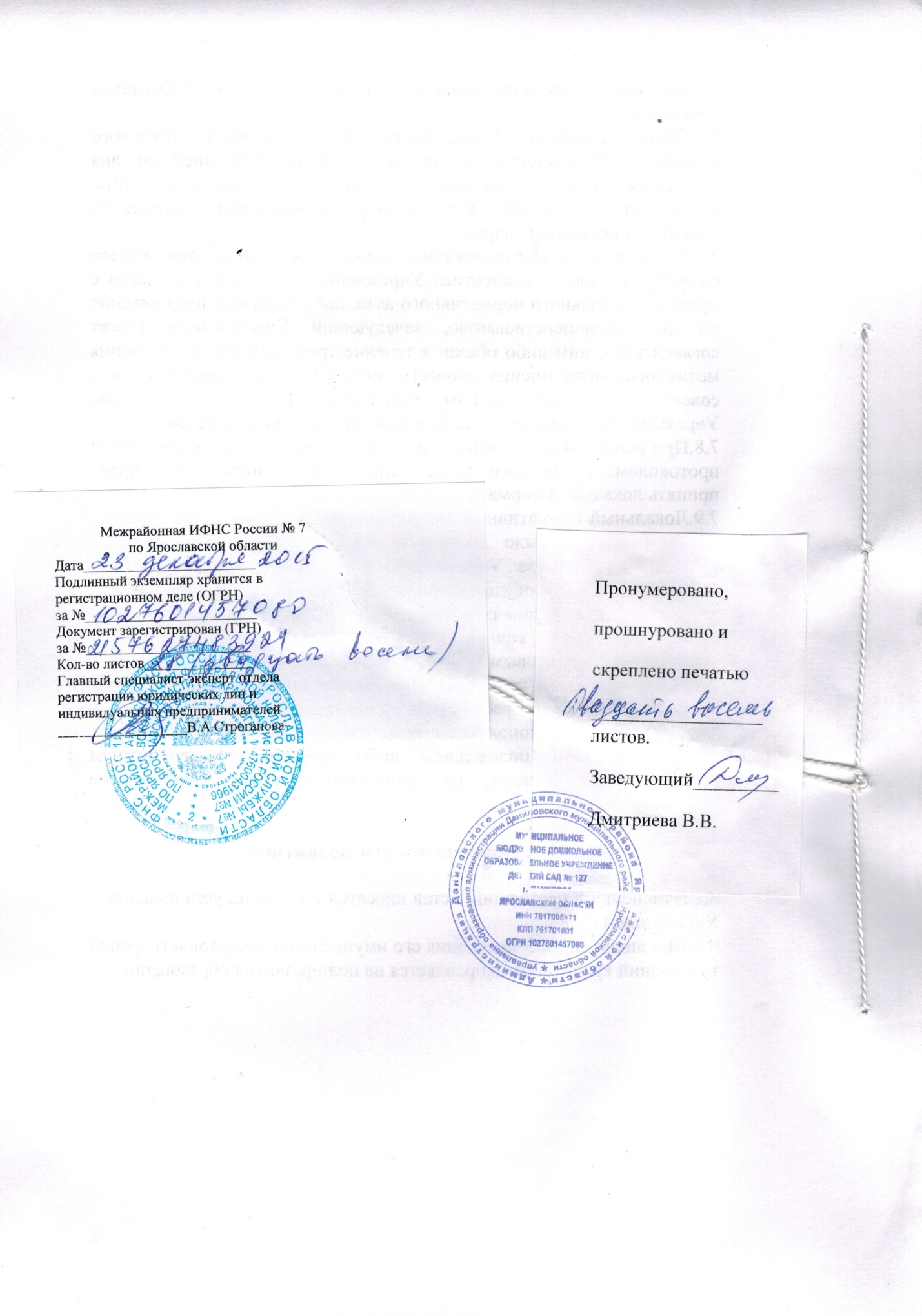 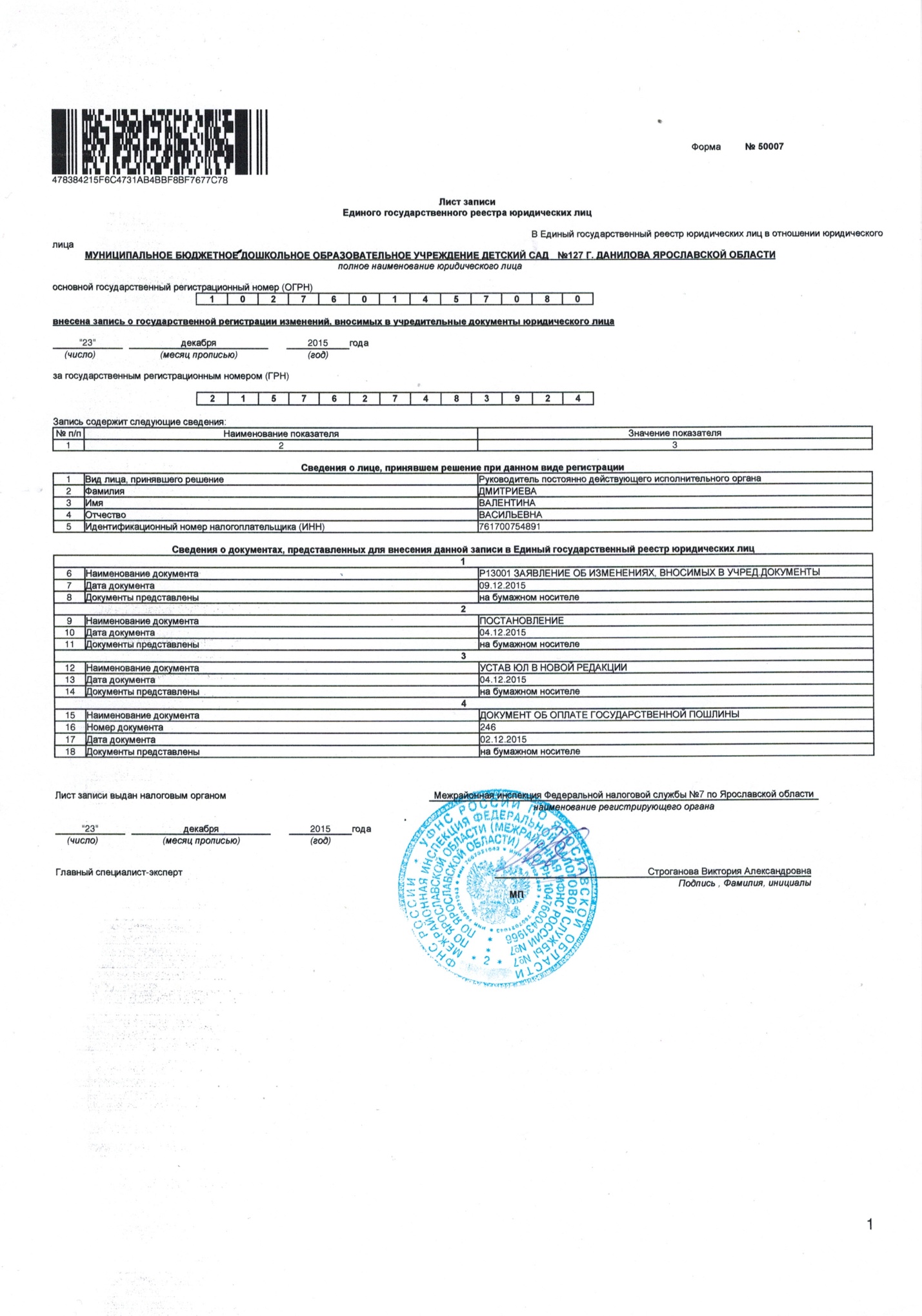 